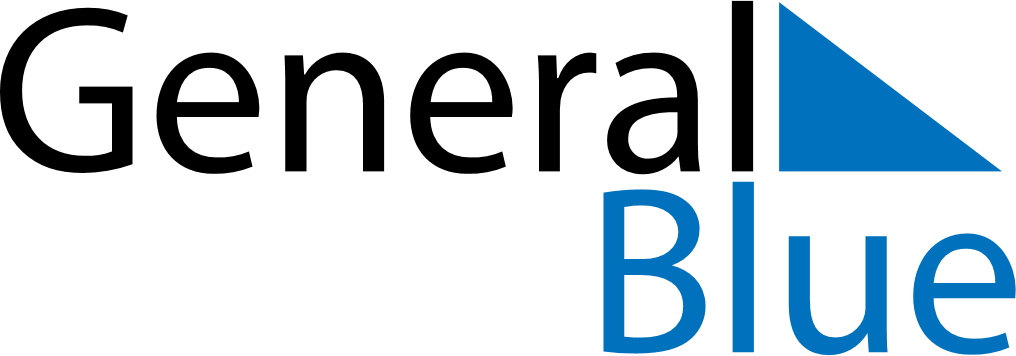 May 2030May 2030May 2030May 2030LatviaLatviaLatviaMondayTuesdayWednesdayThursdayFridaySaturdaySaturdaySunday123445Labour DayRestoration of Independence dayRestoration of Independence day678910111112Restoration of Independence day (substitute day)Mother’s Day131415161718181920212223242525262728293031